Zbliża się Regionalny Festiwal Naukowy E(x)plory w Podzamczu k. Kielc!Ukryta prawda i właściwości herbaty, hydrauliczne ramię robota oraz komu ewolucja dała skrzydła – to główne atrakcje nadchodzącego Festiwalu Naukowego E(x)plory w Podzamczu k. Kielc. Oprócz wydarzeń towarzyszących młodzi naukowcy, autorzy najlepszych projektów ze świata nauki i technologii, będą walczyć o miejsca w finale Konkursu Naukowego E(x)plory. Wydarzenie odbędzie się 27 kwietnia w Regionalnym Centrum Naukowo-Technologicznym. Konkurs Naukowy E(x)plory jest największą w Polsce inicjatywą skierowaną do młodzieży w wieku 13-20 lat promującą i wspierającą w rozwoju najzdolniejszych młodych naukowców. Organizatorem wydarzenia jest Fundacja Zaawansowanych Technologii, a gospodarzami Regionalne Centrum Naukowo-Technologiczne w Podzamczu oraz Województwo Świętokrzyskie. Konkurs Naukowy E(x)plory składa się z trzech etapów. Pierwszym jest zgłoszenie projektu polegające na wysłaniu formularza. W tym roku zgłoszono blisko 160 projektów, a 120 przeszło do drugiego etapu – regionalnych eliminacji w 4 miastach w całej Polsce (Szczecin, Wrocław, Bydgoszcz, Podzamcze k. Kielc). Do Regionalnego Etapu Konkursu Naukowego E(x)plory w Podzamczu k.Kielc zakwalifikowało się aż 40 projektów. Podczas Festiwalu młodzi naukowcy będą rywalizować o miejsca w Krajowym Finale Konkursu Naukowego E(x)plory, który odbędzie się w dniach 24-26 października w Gdyni. Tam powalczą o podium i liczne nagrody: stypendia na rozwój projektów w wysokości 10 tys. zł, 7 tys. zł i 5 tys. zł, wyjazdy na prestiżowe, zagraniczne konkursy naukowe czy udział w programach stażowych i mentorskich. Przed nami ostatni w tym roku Regionalny Festiwal Naukowy E(x)plory. Do tej pory odwiedziliśmy trzy miasta: Szczecin, Wrocław i Bydgoszcz, gdzie wyłoniliśmy 23 najlepsze projekty naukowe. - mówi Joanna Gogolińska, dyrektor Fundacji Zaawansowanych Technologii. W nadchodzących regionalnych eliminacjach konkursu Naukowego E(x)plory w Podzamczu koło Kielc bierze udział aż 40 projektów! 27 kwietnia poznamy ostatnich młodych naukowców, z którymi spotkamy się w październiku na naszym wydarzeniu finałowym. - dodaje.  Podczas Regionalnego Festiwalu Naukowego E(x)plory w Podzamczu k. Kielc młodzież szkolna będzie mogła wziąć udział w wykładach, pokazach i warsztatach naukowych. Obok prezentacji projektów konkursowych odbędzie się m.in. wykład dr Tomasza Suleja z Muzeum Ewolucji Instytutu Paleobiologii PAN, który podczas swojego wystąpienia pt. „Komu ewolucja dała skrzydła” opowie o prehistorycznych zwierzętach latających i wielkim szybującym odkryciu polskich paleontologów z Opolszczyzny. Organizatorzy zapraszają również na warsztaty przygotowane przez Regionalne Centrum Naukowo-Technologiczne. Podczas warsztatów uczestnicy przeprowadzą szereg reakcji chemicznych, dowiedzą się jakie zastosowanie i właściwości ma herbata oraz jakie substancje przewodzą prąd.Udział w wydarzeniu jest bezpłatny, ale obowiązują wcześniejsze zapisy. Zgłoszenia można przesyłać na adres checiny@explory.pl.  Program wydarzenia dostępny jest na stronie www.explory.pl.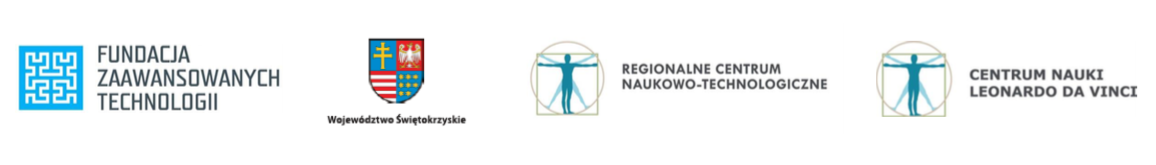 ---Konkurs Naukowy E(x)plory Program E(x)plory to unikalna inicjatywa kreująca i promująca kulturę naukową oraz innowacje. Główną ideą programu jest wspieranie zdolnych, młodych naukowców w realizacji innowacyjnych projektów naukowych, popularyzowanie i rozwijanie dobrych praktyk firm, instytucji i innych organizacji opierających swoje działania na nauce, nowych technologiach i innowacjach oraz umożliwienie im współpracy z młodymi naukowcami. Program E(x)plory to co roku: ponad 70 partnerów Programu, ponad 2500 uczestników Regionalnych Festiwali E(x)plory, około 200 zgłoszeń do Konkursu Naukowego E(x)plory. Co roku kilkunastu laureatów Konkursu Naukowego E(x)plory z powodzeniem bierze udział w międzynarodowych konkursach na całym świecie – dotychczas zdobyli oni już ponad 20 medali. W ubiegłorocznej edycji Programu uczestniczyło blisko 4,500 osób. Więcej na www.explory.pl. Fundacja Zaawansowanych TechnologiiFundacja Zaawansowanych Technologii (FZT) powstała w 2011 roku w odpowiedzi na potrzeby wywołane rozwojem rynku technologicznego oraz przemianami społeczno-gospodarczymi XXI wieku. Od tego czasu z sukcesem wspiera przedsiębiorczość, komercjalizację najnowszych technologii oraz popularyzuje naukę w Polsce i na świecie. Więcej na www.fzt.org.pl. PROJEKTY ZAKWALIFIKOWANE DO REGIONALNEGO ETAPU KONKURSU NAUKOWEGO E(X)PLORY 
W PODZAMCZU K. KIELC – 27.04.2018L.P.Imię i nazwisko autoraTytuł projektuOpiekun naukowyNazwa szkoły1.Adrian GrabarzŁukasz SądejWykonanie i badania nad zastosowaniem układu lampowego do zestawów elektroakustycznych półprzewodnikowych w celu poprawienia właściwości subiektywnych i obiektywnych dźwięku.Marian ChrapkoRegionalne Centrum Edukacji Zawodowej w Nisku2.Szymon SzczurowskiMateusz WołoszynElektroniczny wzrok dla niewidomego Marian ChrapkoRegionalne Centrum Edukacji Zawodowej w Nisku 3.Bartłomiej SulowskiSebastian KubikWojciech SzczęchEkologiczna klimatyzacjaMarian ChrapkoRegionalne Centrum Edukacji Zawodowej w Nisku 4.Mikołaj KuzioraMateusz ChmielNowoczesne urządzenie zapewniające bezpieczną podróż kierowcom, jako system ostrzegawczy przed zwierzętamiMarian ChrapkoRegionalne Centrum Edukacji Zawodowej w Nisku5.Bohdan SavchenkoRoman StakhivViktor FedorchukBadania nad zastosowaniem metod elektroakustycznych i emisji akustycznej do detekcji i analizy niskopoziomowych sygnałów dźwiękowych wytwarzanych przez żerujące i poruszające się w drewnie larwy owadów.Marian ChrapkoRegionalne Centrum Edukacji Zawodowej w Nisku6.Marcin BuliczDawid KulińskiPaweł MadejFiltr Zanieczyszczeń PowietrzaMarian ChrapkoRegionalne Centrum Edukacji Zawodowej w Nisku7.Kacper ZioberŁukasz AjryśInnowacyjny Silnik NeodymowyMarian ChrapkoRegionalne Centrum Edukacji Zawodowej w Nisku8.Bartosz BuczekDawid MłynarskiKonrad TomeckiWykonanie, badanie high-end'owego wzmacniacza lampowego i porównanie laboratoryjne oraz subiektywne do nowoczesnych wzmacniaczy półprzewodnikowychMarian ChrapkoRegionalne Centrum Edukacji Narodowej w Nisku9.Jakub WolickiMarek Sagan Krzysztof BłądekPomiar parametru fal elektromagnetycznych za pomocą metraMarian ChrapkoRegionalne Centrum Edukacji w Nisku10.Łukasz ŻakDawid SurowiakŁukasz PawelicEkologiczne poidło dla pszczółWacław PiędelRegionalne Centrum Edukacji Zawodowej w Nisku11.Jakub JajakWykonanie oraz badania nad zwiększeniem ciągu silnika mikrofalowego próżniowego opartego na magnetronie.Marian ChrapkoRegionalne Centrum Edukacji Zawodowej w Nisku 12.Andrzej PelicKacper Szmid Kamil Życzyński Mówiąca laska dla niewidomych Marian Chrapko Regionalne Centrum Edukacji Zawodowej w Nisku 13.Mikołaj BogulaHubert KrzciukAPPIMPaweł ObalZespół Szkół Mechaniczno-Elektrycznych w Tarnowie14.Kinga NowakJustyna ChrzanowskaNatalia FoszczKatarzyna Mizera(NIE)PEŁNOSPRAWNIEdyta KowalskaZespół Szkół Mechaniczno-Elektrycznych w Tarnowie15.Jakub BielaszkaAmadeusz KotarbaKrzysztof KrzyżakAutomatyczny termotransfer płytek PCBGrzegorz SzerszeńZespół Szkół Mechaniczno-Elektrycznych w Tarnowie16.Krzysztof CzapkowiczSebastian ZygułaMateusz JanczakPaweł KawulaScQuiZMarcin KowalskiZespół Szkół Mechaniczno-Elektrycznych w Tarnowie17.Jan CzajaZOO-NIANIADorota Dąbrówka Zespół Szkół Mechaniczno-Elektrycznych w Tarnowie18.Mateusz SzwajkoszSystem Dynamicznych Obliczeń RozproszonychŁukasz MączkoZespół Szkół Mechaniczno-Elektrycznych w Tarnowie19.Kamil RzeszutekInteraktywne LustroGrażyna Smolińska-WygrzywalskaZespół Szkół Mechaniczno-Elektrycznych w Tarnowie20.Dariusz StrojnyPatryk Kępa Paweł StolarczykAdrian WielgusBlockIT - programowanie blokowe weboweMarcin KowalskiZespół Szkół Mechaniczno-Elektrycznych w Tarnowie21.Adrian AugustynKacper ZawadaPiotr StępieńFilip PinasNie tym razem! Czyli jak nie dać się oszukać.Barbara SzczęśZespół Szkół Mechaniczno-Elektrycznych w Tarnowie22.Kamil StojakBudowa Drukarki 3DMagdalena EnglartZespół Szkół Mechaniczno-Elektrycznych w Tarnowie23. Kacper OsikaMarcin ŁukasikMarcin PaterAdrian BiedrzyckiSpectrum 3DPiotr PoradziszZespół Szkół Mechaniczno-Elektrycznych w Tarnowie24.Paweł SzczygiełekZautomatyzowany system sortowania połączony z inteligentnym magazynem wysokiego składowania Artur SeredaZespół Szkół Mechaniczno-Elektrycznych w Tarnowie25.Paweł Grabowski, Michał Radwański, Agnieszka Kluska, Zofia KulikowskaSkuteczność otwartej i dzielonej edukacjiArkadiusz Kierys Politechnika Warszawska (Paweł Grabowski, Michał Radwański)I Liceum Ogólnokształcące im. Mikołaja Kopernika w Łodzi (Agnieszka Kluska, Zofia Kulikowska)26.Szymon StudniarzOliwia WiktorMichał TomaszewskiSecCarKrzysztof KliśZespół Szkół nr 2 im. Eugeniusza Kwiatkowskiego w Dębicy27.Dawid MazurPaweł MaliszMikołaj BiałekPatrycja GajdaZoptymalizowanie pory snu jako metoda poprawy sprawności i wydajności organizmu przy pomocy aplikacji mobilnejKrzysztof KliśMarek BraunZespół Szkół nr 2 im. Eugeniusza Kwiatkowskiego w Dębicy(Dawid Mazur, Paweł Malisz, Mikołaj Białek)I Liceum Ogólnokształcące im. Króla Władysława Jagiełły w Dębicy(Patrycja Gajda)28.Patryk ChyćkoRafał HrabiaTractor Amplification System Generial v1 & Sprayer v1Michał TarnowskiZespół Szkół Elektronicznych w Lublinie29.Jakub JurzakSzymon StasikAMSD - Dron ratunkowy w służbie społeczeństwuLucjan PalcarLiceum Ogólnokształcące nr I im. Marii Skłodowskiej-Curie w Suchej Beskidzkiej30.Karol KuligPozyskiwanie wodoru w domowych warunkach i  zastosowanie go w praktyceRenata KuiligGrzegorz KuligGimnazjum w Czerminie31.Natalia FitowskaDawid BidzińskiŁukasz BednarowskiAplikacja na urządzenia mobilne ,,Help at Hand’’Dariusz GranatZespół Szkół nr 3 w Ostrowcu Świętokrzyskim(Gimnazjum)32.Jakub ŻurekKatarzyna PrusFilip OlechowskiBadanie możliwości trójwymiarowej wizualizacji linii pola elektrycznego z wykorzystaniem pułapki jonowej.Sławomir SurowiecII Liceum Ogólnokształcące im. ks.Jana Twardowskiego w Dębicy33.Patrycja ŻółkiewskaJaromir HuniaMichał PosłusznyJan PalecznyKnow|Edge - Katalizator Twojej WiedzyMonika KuczyńskaI Liceum Ogólnokształcące im. Władysława Jagiełły w DębicyWarszawski Uniwersytet Medyczny, wydział lekarski (Jan Paleczny)34.Katarzyna ChrapkoBadania nad wykorzystaniem  zmodulowanego widzialnego   światła niskoenergetycznego generowanego przez półprzewodnikowe diody LED do   bezinwazyjnego leczenia chorych organów człowiekaKrzysztof ŚnieżekLiceum Ogólnokształcące im. S. Czarnieckiego w Nisku35.Zuzanna DąbekMarcel PolańskiŁadowarka do telefonu wykorzystująca energię ruchu ciała i zamieniająca go w prąd elektryczny.Aleksandra JackowiczGimnazjum nr 1 im. Kardynała Stefana Wyszyńskiego w Nisku36.Dominik Bilicki„Wpływ roztworów wodnych o różnych stężeniach karrikiny 1 (3-metylo-2H-furo[2,3-c]piran-2-onu) oraz substancji chemicznych zawartych w dymie uzyskanym ze spalania roślin łąkowych na kiełkowanie nasion wybranych gatunków ziół”Bożena KmiecikZespół Szkół Uniwersytetu Mikołaja Kopernika Gimnazjum i Liceum Akademickie37.Bartłomiej OwczarzŁazik Marsjański BOGGdr Paweł SobczakPubliczne Gimnazjum w Taczanowie Drugim38.Firas Haj ObeidPorównanie wpływu syntetycznej N6-furfuryladeniny i naturalnej 2-izopentyloadeniny na wzrost i rozwój roślin w warunkach domowej hodowli in vitro oraz wpływ uzyskanych doświadczalnie optymalnych stężeń badanych cytokinin na wzrost i rozwój roślin w warunkach niedoboru żelaza w kuracji dolistnej i dopodłożowej w hodowli hydroponicznej na przykładzie bazylii pospolitej (Ocimum basilicum L.).Alojzy MarkwitanIwona PaprzyckaZespół Szkół Ogólnokształcących nr 6 w Bydgoszczy39.Konrad AdlerPraktyczne aspekty wykorzystania biodegradacji keratynyUrszula JankiewiczXL Liceum Ogólnokształcące z Oddziałami Dwujęzycznymi im. Stefana Żeromskiego w Warszawie 40. Filip Tomczyk, Jakub JędrzejewskiFuzor - reaktor syntezy termojądrowejdr Paweł SobczakTechnikum nr 1 w Zespole Szkół Technicznych w Ostrowie Wielkopolskim